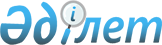 Қазақстан Республикасы Экология, геология және табиғи ресурстар министрлігінің Су ресурстары комитеті "Қазсушар" шаруашылық жүргізу құқығындағы республикалық мемлекеттік кәсіпорнының Сырдария өзеніндегі Қызылорда гидроторабына Сабыр Арыстанбаевтың есімін беру және Қазақстан Республикасы Үкіметінің "Республикалық меншіктегі су шаруашылығы құрылыстарының тізбесін бекіту туралы" 2004 жылғы 21 желтоқсандағы № 1344 және "Ерекше стратегиялық маңызы бар, оның ішінде жалға және сенімгерлік басқаруға берілуі мүмкін су шаруашылығы құрылыстарының тізбесі туралы" 2017 жылғы 29 желтоқсандағы № 933 қаулыларына өзгерістер енгізу туралыҚазақстан Республикасы Үкіметінің 2022 жылғы 18 ақпандағы № 71 қаулысы.
      "Қазақстан Республикасының әкiмшiлiк-аумақтық құрылысы туралы" Қазақстан Республикасының Заңы 10-бабының 4-1) тармақшасына және "Қазақстан Республикасының аумағындағы әуежайларға, порттарға, теміржол вокзалдарына, теміржол стансаларына, метрополитен стансаларына, автовокзалдарға, автостансаларға, физикалық-географиялық және мемлекет меншігіндегі басқа да объектілерге атау беру, сондай-ақ оларды қайта атау, олардың атауларының транскрипциясын нақтылау мен өзгерту және мемлекеттік заңды тұлғаларға, мемлекет қатысатын заңды тұлғаларға жеке адамдардың есімін беру қағидаларын бекіту туралы" Қазақстан Республикасы Үкiметiнiң 1996 жылғы 5 наурыздағы № 281 қаулысына сәйкес Қазақстан Республикасының Үкіметі ҚАУЛЫ ЕТЕДІ:
      1. Қазақстан Республикасы Экология, геология және табиғи ресурстар министрлігінің Су ресурстары комитеті "Қазсушар" шаруашылық жүргізу құқығындағы республикалық мемлекеттік кәсіпорнының Сырдария өзеніндегі Қызылорда гидроторабына Сабыр Арыстанбаевтың есімі берілсін.
      2. "Республикалық меншіктегі су шаруашылығы құрылыстарының тізбесін бекіту туралы" Қазақстан Республикасы Үкіметінің 2004 жылғы 21 желтоқсандағы № 1344 қаулысына мынадай өзгеріс енгізілсін:
      көрсетілген қаулымен бекітілген республикалық меншіктегі су шаруашылығы құрылыстарының тізбесінде:
      2-тармақта:
      1) тармақша мынадай редакцияда жазылсын:
      "1) Сабыр Арыстанбаев атындағы Қызылорда су торабы".
      2. "Ерекше стратегиялық маңызы бар, оның ішінде жалға және сенімгерлік басқаруға берілуі мүмкін су шаруашылығы құрылыстарының тізбесі туралы" Қазақстан Республикасы Үкіметінің 2017 жылғы 29 желтоқсандағы № 933 қаулысына мынадай өзгеріс енгізілсін:
      2-тармақта:
      1) тармақша мынадай редакцияда жазылсын:
      "1) Сабыр Арыстанбаев атындағы Қызылорда су торабы;".
      3. Осы қаулы алғашқы ресми жарияланған күнінен бастап қолданысқа енгізіледі.
					© 2012. Қазақстан Республикасы Әділет министрлігінің «Қазақстан Республикасының Заңнама және құқықтық ақпарат институты» ШЖҚ РМК
				
      Қазақстан РеспубликасыныңПремьер-Министрі 

Ә. Смайылов
